ÖRÜNTÜLERŞEKİL ÖRÜNTÜLERİAşağıda verilen şekil örüntülerini birere adım devam ettiriniz ve genel kurallarını bulunuz.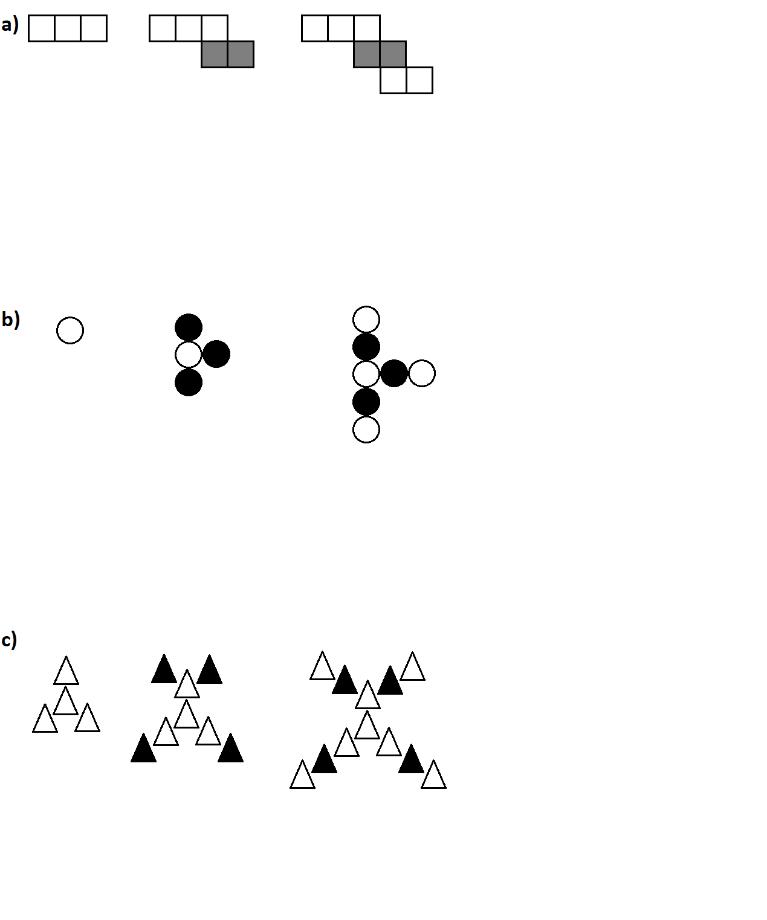 Aşağıda verilen şekil örüntüsünün 100.adımında kaç daire kullanılır?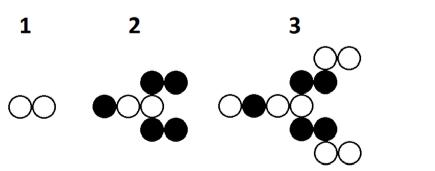 Genel kuralı (4n+3) olan şekil örüntüsünün5.adımının şekli verilmiştir. Şeklin tamamlanması için kaç tane daha üçgene ihtiyaç vardır?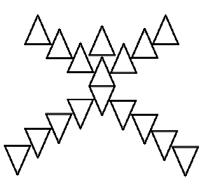 SAYI ÖRÜNTÜLERİAşağıda verilen sayı örüntülerini iki adım daha ilerletip, genel kurallarını bulunuz.Aşağıda genel kuralları verilen sayı örüntülerininistenilen adımlarının:− değerlerini bulunuz.DeğerAşağıda genel kuralları verilen sayı örüntülerindekaçıncı adımlarının:−değerlerinin verildiğini bulunuz.Genel kuralı: 3n – 8 olan sayı örüntüsünün ilk beş adımını bulunuz.İlk adımı 8 ve artış miktarı 3 olan sayı örüntüsünün genel kuralını bulunuz.Yedinci adımı 35 ve artış miktarı 4 olan sayı örüntüsünün genel kuralını bulunuz.Onuncu adımı 47 ve onüçüncü adımı 63 olan sayı örüntüsünün genel kuralını bulunuz.Onbeşinci adımı 59 ve otuzbeşinci adımı 139 olan sayı örüntüsünün genel kuralını bulunuz.Üçüncü adımı -5 ve yedinci adımı 3 olan sayı örüntüsünün genel kuralını bulunuz.ÖZERCELL telefon şirketine ait ücretlendirme şu şekildedir: ilk dakika 30 Krş, ilk dakikadan sonraki her dakika 20 Krş.Buna göre, annesine telefon açıp 40 dakika boyunca görüşen bir kişi bu görüşme için kaç TL öder?Çikolata sorusu 21.adımı 47 ve artış miktarı 3 olan sayı örüntüsünün ilk adımı nedir?KENDİMİZİ DEĞERLENDİRELİM1) Aşağıdaki şekil örüntüsünü bir adım daha devam ettiriniz ve örüntünün genel kuralını bulup,100.adımında kaç tane daire kullanılacağını hesaplayınız.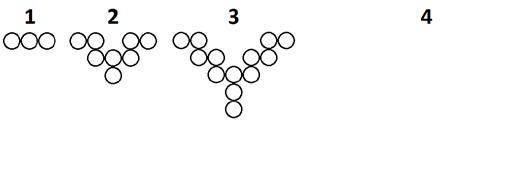 2) Aşağıda verilen sayı örüntülerinin 4. Ve 5.adımlarının değerini ve genel kurallarını bulunuz.Aşağıda genel kuralları verilen sayı örüntülerindekaçıncı adımlarının:+değerlerinin verildiğini bulunuz.İlk terimi 5 ve artış miktarı 8 olan sayı örüntüsünün genel kuralı nedir?Altıncı terimi 29 ve onuncu terimi 45 olan sayı örüntüsünün genel kuralı nedir?Genel kuralı: 4n – 21 olan sayı örüntüsünün ilk beş adımını bulunuz.8) ÖZERLAND Aqua Park toplu öğrenci giriş ücretleri şu şekildedir: İlk öğrenci 65TL, daha sonraki her öğrenci 40TL. Buna göre, Ayhan Öğretmen 60 kişilik öğrenci grubunu bu aqua parka götürdüğünde toplam kaç TLöder?(Ayhan Öğretmen’e beleş…	)derskitabicevaplarim.comAdım12345Genel KuralDeğer147Değer579Değer3813Değer159Değer101316Değer41016Değer71115Değer-5-3-1Değer-8-5-2Değer-4310Adım51040100300DeğerAdım4101030100200::++DeğerAdım133410100::−−AdımDeğer153377197447Adım:+:+:+Değer2246613011000Adım:  . (   −  ):  . (   −  ):  . (   −  ):  . (   −  )Değer12334590300Adım11234455Genel KuralGenel KuralGenel KuralDeğer22916Değer6610143) Aşağıda genel kuralı verilen sayı örüntüsünün3) Aşağıda genel kuralı verilen sayı örüntüsünün3) Aşağıda genel kuralı verilen sayı örüntüsünün3) Aşağıda genel kuralı verilen sayı örüntüsünün3) Aşağıda genel kuralı verilen sayı örüntüsünün3) Aşağıda genel kuralı verilen sayı örüntüsünün3) Aşağıda genel kuralı verilen sayı örüntüsünün3) Aşağıda genel kuralı verilen sayı örüntüsünün3) Aşağıda genel kuralı verilen sayı örüntüsünün3) Aşağıda genel kuralı verilen sayı örüntüsünün3) Aşağıda genel kuralı verilen sayı örüntüsünün3) Aşağıda genel kuralı verilen sayı örüntüsünün3) Aşağıda genel kuralı verilen sayı örüntüsünün3) Aşağıda genel kuralı verilen sayı örüntüsünün3) Aşağıda genel kuralı verilen sayı örüntüsünün::::−istenilen adımlarının değerlerini bulunuz.istenilen adımlarının değerlerini bulunuz.istenilen adımlarının değerlerini bulunuz.istenilen adımlarının değerlerini bulunuz.istenilen adımlarının değerlerini bulunuz.istenilen adımlarının değerlerini bulunuz.istenilen adımlarının değerlerini bulunuz.istenilen adımlarının değerlerini bulunuz.istenilen adımlarının değerlerini bulunuz.istenilen adımlarının değerlerini bulunuz.istenilen adımlarının değerlerini bulunuz.istenilen adımlarının değerlerini bulunuz.istenilen adımlarının değerlerini bulunuz.Adım33101050100100200DeğerAdımDeğer233262302    902